FC Hansa Vollmerhausen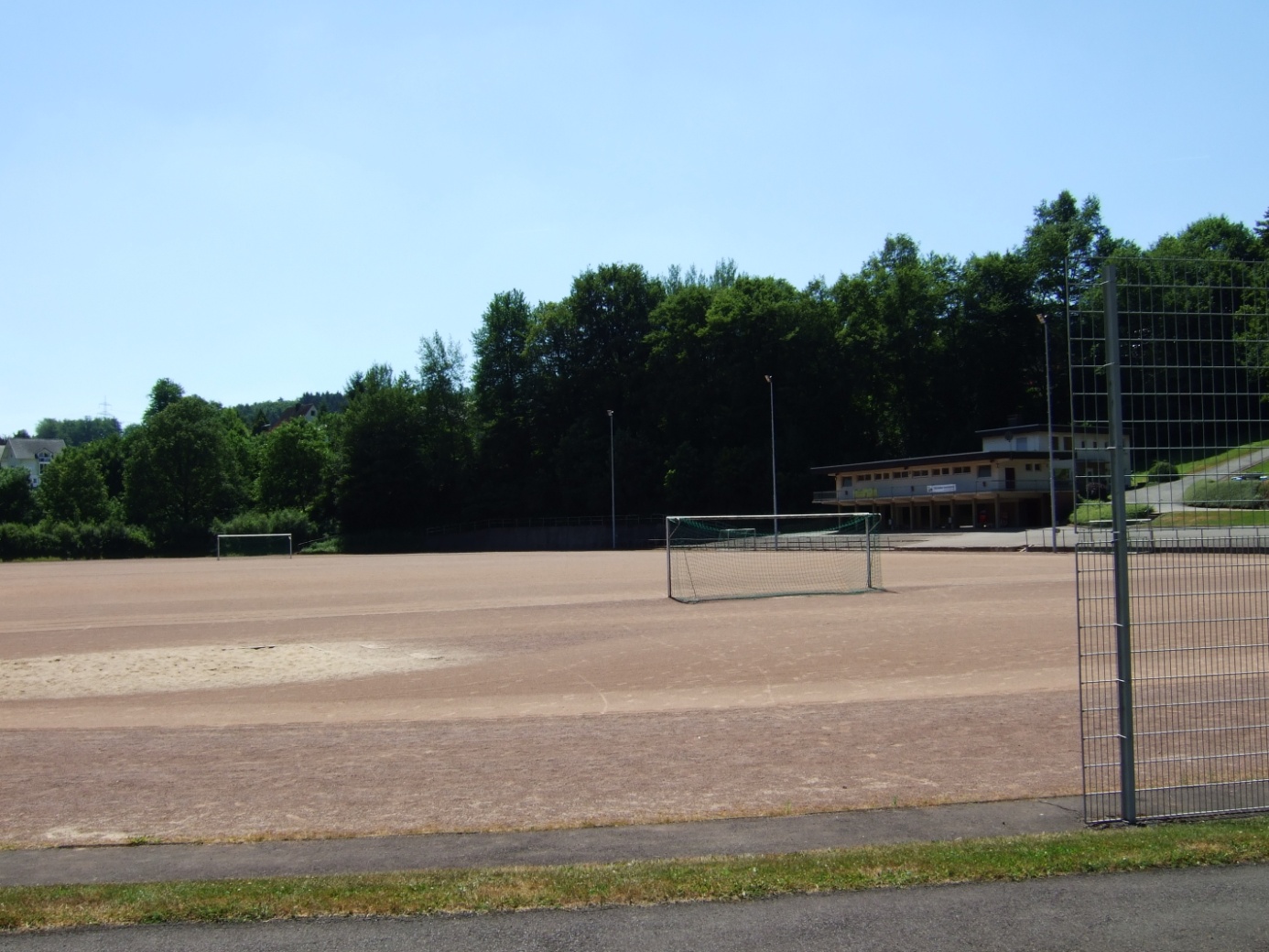 VorstandSpielzeit 1977 / 781. MannschaftMannschaftskaderSpielzeit 1978 / 791. MannschaftTabelleMannschaftskader2. MannschaftTabelleMannschaftskaderA-JugendmannschaftTabelleSpielzeit 1979 / 801. MannschaftKreisliga B Oberberg, Staffel 1 (8. Liga)2. MannschaftKreisliga C Oberberg, Staffel 1 (9. Liga)Spielzeit 1980 / 811. MannschaftMannschaftskaderSpielzeit 1981 / 821. MannschaftTabelleMannschaftskaderSpielzeit 1982 / 831. MannschaftKreisliga A Oberberg (7. Liga)Spielzeit 1983 / 841. MannschaftTabelleMannschaftskader2. MannschaftTabelleMannschaftskaderSpielzeit 1984 / 851. MannschaftTabelleTabelleMannschaftskaderA-JugendmannschaftNormalstaffel Oberberg (3. Liga)Spielzeit 1985 / 861. MannschaftTabelleMannschaftskader2. MannschaftMannschaftskaderSpielzeit 1986 / 871. MannschaftTabelleMannschaftskaderSpielzeit 1987 / 881. MannschaftTabelleMannschaftskaderStatistik1. Mannschaft2. MannschaftA-JugendmannschaftBeginnerwähntEndeName (Amt)11.1984Hans-Jürgen Dommaschk (1. Vors.)1.9.1985Peter Dick (Geschäftsführer)27.10.1985Hartmut Hupke (Geschäftsführer)SpieleToreJägerPeter KoskeGerd MeidowRögerSchumacher3. September 1978Kreisliga B Oberberg, Staffel 1 (2. Spieltag)Hansa Vollmerhausen – SSV 08 Bergneustadt Türken 1:1 (1:0)Dietmar Schumacher1:0 Schumacher (10.)1:1 (80.)10. September 1978Kreisliga B Oberberg, Staffel 1DJK Gummersbach – FC Hansa Vollmerhausen 3:2Klein, Horst GroßKurt Hirschfelder, Günter Meidow1:0 Klein2:0 Klein3:0 Groß3:1 Hirschfelder3:2 MeidowSp.GuvTorePkt.1. (Auf)TuS Derschlag26214166:1346:62. (Auf)SV Schnellenbach262114113:3543:93.VfL Berghausen-Gimborn26165578:3437:154.SSV 08 Bergneustadt Türken26138553:2434:185.DJK Gummersbach261421061:4930:226.SV Wiedenest261331045:5129:237.SpVg Dümmlinghausen261141147:4626:268.Hansa Vollmerhausen26881045:4224:289.VfR Marienhagen 226781131:3622:3010.SV Frömmersbach 226741538:8318:3411.TSV Ründeroth 226731636:8317:3512.FC Aggertal 226381529:6214:3813.1. FC Reichshof 226461624:6014:3814. (Ab)TV Rebbelroth26261835:8410:42SpieleToreRainer DombrowKurt HirschfelderGünter MeidowMichael MelzerDieter MertenRudolph NeuM. PlankFriedhelm RauchRögerDietmar SchumacherR. TeiligM929.10.1978Hansa Vollmerhausen – VfR Marienhagen 2 3:1 (0:0)Rainer Dombrow, Schumacher, RögerRainer Dombrow, Schumacher, RögerRainer Dombrow, Schumacher, RögerHarald OchelHarald OchelHarald Ochel1:0 Rainer Dombrow2:0 Schumacher3:0 Röger3:1 Harald Ochel1:0 Rainer Dombrow2:0 Schumacher3:0 Röger3:1 Harald Ochel1:0 Rainer Dombrow2:0 Schumacher3:0 Röger3:1 Harald OchelM1112.11.1978SV Frömmersbach 2 – Hansa Vollmerhausen 1:4 (0:2)Karl-Heinz WerkshageKarl-Heinz WerkshageKarl-Heinz WerkshageMichael Melzer, Rainer DombrowMichael Melzer, Rainer DombrowMichael Melzer, Rainer DombrowMichael Melzer (3), Rainer Dombrow (1)1:3 Karl-Heinz Werkshage Michael Melzer (3), Rainer Dombrow (1)1:3 Karl-Heinz Werkshage Michael Melzer (3), Rainer Dombrow (1)1:3 Karl-Heinz Werkshage Sp.GuvTorePkt.1. (Auf)TuS Belmicke242121115:1744:42.SSV Marienheide 2242112135:3043:53.SSV Odenspiel24181598:3337:114.TuS Derschlag 224142897:4730:185.SV Schnellenbach 224124867:4428:206.TuS Eckenhagen 2241011349:5921:277.SSV Wildbergerhütte 324831346:7919:298.VfL Gummersbach 324741349:9718:309.Hansa Vollmerhausen 224641430:10016:3210.VfL Berghausen-Gimborn 224631531:6715:3311.FC Windhagen 224541533:9714:3412.SpVg Dümmlinghausen-Hes. 224531639:7213:3513.SV Wiedenest 224521747:9412:3614.RS 19 Waldbröl 400000:00:015.DJK Gummersbach 200000:00:016.TuS Wiehl 300000:00:0SpieleToreJoachim Jäger Harald Jung Wolfgang LenzWilfried NatterGerhard WinklerSp.GuvTorePkt.1. (Auf)TuS Eckenhagen20161380:2533:72.SV Frömmersbach20123575:3427:133.SV Wiedenest20115461:3927:134.SV Schnellenbach20114568:2526:145.TV Rebbelroth20112763:4624:166.SSV Marienheide2078562:4822:187.VfR Marienhagen20101952:4821:198.SpVg Dümmlinghausen20531234:6613:179.1. FC Reichshof 20531236:7213:2710.VfL Berghausen20241444:848:3211.TuS Othetal20221632:1206:3412.Hansa Vollmerhausen00000:00:0Sp.guvTorePkt.1. (Auf)SSV 08 Bergneustadt 224201399:3041:72.Hansa Vollmerhausen24192376:2840:83.VfL Berghausen-Gimborn24147378:3535:134.SpVg Dümmlinghausen-Bernberg24162673:3034:145.SV Wiedenest24133840:4529:196.TSV Ründeroth 22496946:3924:247.VfL Gummersbach 22487936:4723:258.DJK Gummersbach24841240:5520:289.FC Windhagen24821437:5518:3010.FC Aggertal 224561228:5316:3211.1. FC Reichshof 224641429:6916:3212.VfR Marienhagen 224521724:5912:3613. (Ab)SV Frömmersbach 224202224:854:44Wolfgang VedderSp.guvTorePkt.1. (Auf)SSV Marienheide 2282512133:2851:52.TV Rebbelroth281404111:3948:83.TuS Eckenhagen 228212599:4344:124.SV Schnellenbach 228183790:4439:175.TuS Derschlag 228173997:4537:196.SSV Wildbergerhütte 3281521165:4732:247.SV Wiedenest 2281431182:8831:258.SpVg Dümmlinghausen-Bernbg. 2281151255:6027:299.DJK Gummersbach 2281231387:10727:2910.TuS Weiershagen-Forst 228971264:7925:3111.BSV Viktoria Bielstein 2281041469:6624:3212.Hansa Vollmerhausen 228532046:10613:4313.SSV Odenspiel28412331:1169:4714.VfL Berghausen-Gimborn 228232345:1197:4915.FC Windhagen 228302528:1206:50Michael HagemannHans-Gerd KönigRolf MühlbergKurt RöhrigRalf TheiligGerhard WinklerBurkhard WirthSpieleToreHans-Günter BewerHelmut BraunDieter DellRainer DombrowWolfgang HillerHans-Gerd KönigMichael MelzerWerner PutzigFranz Schieh-SchneiderDietmar SchumacherRainer Schumacher30. August 1981Kreisliga A Oberberg (1. Spieltag)TuS Weiershagen – Hansa Vollmerhausen 0:1 (0:0)Reinhold Baum – Dieter Dell 0:1 Dell (50.)6. September 1981Kreisliga A Oberberg (2. Spieltag)Hansa Vollmerhausen – SV Frömmersbach 2:2 (2:0)Peter NötzelUdo Brensing, Rolf Semrau, Corte[Trainer: Rolf Semrau]1:0 Nötzel 2:0 Brensing (Eigentor)2:1 Semrau (Elfmeter)2:2 Corte13. September 1981Kreisliga A Oberberg (3. Spieltag)VfR Marienhagen – Hansa Vollmerhausen 0:0Jürgen KleinRainer SchumacherFehlanzeige20. September 1981Kreisliga A Oberberg (4. Spieltag)Hansa Vollmerhausen – SV Schnellenbach 2:0 (1:0)Lenz, Rainer SchumacherKonopka1:0 Lenz (30.)2:0 Schumacher (76.)In der 20. Minute mußte Schnellenbachs Spielmacher Konopka verletzungsbedingt ausscheiden.27. September 1981Kreisliga A Oberberg (5. Spieltag)Hansa Vollmerhausen – TuS Elsenroth 0:0Fehlanzeige4. Oktober 1981Kreisliga A Oberberg (6. Spieltag)TuS Derschlag – Hansa Vollmerhausen 1:2 (1:1)Hubert Wagner, Peter KreidewolfDietmar Schumacher, Lenz1:0 Wagner1:1 Schumacher (Elfmeter)1:2 LenzBeim Stand von 1:2 verschoß der Derschlager Spieler Kreidewolf einen Elfmeter11. Oktober 1981Kreisliga B Oberberg, Staffel 1 (7. Spieltag)Hansa Vollmerhausen – BSV Bielstein 1:2 (0:1)Manfred HeerRainer Kasper, Rolf Wendeler0:1 Kasper0:2 Kasper1:2 Heer (70.)18. Oktober 1981Kreisliga A Oberberg (8. Spieltag)SSV Marienheide – Hansa Vollmerhausen 1:3 (1:0)Dietmar KrumpholzManfred Heer, Stefan Burba1:0 Krumpholz1:1 Heer1:2 Burba1:3 Burba25. Oktober 1981Kreisliga A Oberberg (9. Spieltag)Hansa Vollmerhausen – SSV Wildbergerhütte 2:1 (0:1)Helmut Braun, Stefan BurbaManfred Winheller0:1 Winheller (45.)1:1 Burba2:1 Burba (90.)8. November 1981Kreisliga A Oberberg (10. Spieltag)Hansa Vollmerhausen – TuRa Dieringhausen 0:0Fehlanzeige15. November 1981Kreisliga A Oberberg (11. Spieltag)BV 09 Drabenderhöhe – Hansa Vollmerhausen 0:3 (0:1)Reinhold Baum – Rainer Schumacher, Dieter Merten, Helmut Braun, Günter Bewer0:1 Merten0:2 Braun0:3 Bewer29. November 1981Kreisliga A Oberberg (12. Spieltag)Hansa Vollmerhausen – TuS Eckenhagen 0:0Fehlanzeige17. Januar 1982Kreisliga A Oberberg (14. Spieltag)Hansa Vollmerhausen – TuS Weiershagen 2:1 (2:0)Lenz, Stefan BurbaMarsch1:0 Lenz (10.)2:0 Burba (40.)2:1 Marsch (85. Foulelfmeter)24. Januar 1982Kreisliga A Oberberg (15. Spieltag)SV Frömmersbach – Hansa Vollmerhausen 2:1 (1:1)Bernd Corte, Rolf SemrauDietmar Schumacher0:1 Schumacher (10. Elfmeter)1:1 Corte2:1 Semrau (83. Elfmeter)7. Februar 1982Kreisliga A Oberberg (17. Spieltag)SV Schnellenbach – Hansa Vollmerhausen 1:1 (0:1)Papendick, Werner KonopkaDietmar Schumacher0:1 D. Schumacher (19.)1:1 Papendick (78.)14. Februar 1982Kreisliga A Oberberg (18. Spieltag)TuS Elsenroth – Hansa Vollmerhausen 0:1 (0:0)Reinhold Baum – Dieter Dell0:1 Dell (75.)28. Februar 1982Kreisliga A Oberberg (19. Spieltag)Hansa Vollmerhausen – TuS Derschlag 0:0Fehlanzeige7. März 1982Kreisliga A Oberberg (20. Spieltag)BSV Bielstein – Hansa Vollmerhausen 1:3 (0:2)Rainer CasperDietmar Schumacher, Anton Schotok, Wolfgang Lenz0:1 Schumacher0:2 Schotok1:2 Casper1:3 Lenz14. März 1982Kreisliga A Oberberg (21. Spieltag)Hansa Vollmerhausen – SSV Marienheide 2:1 (1:0)Anton Schotok, Manfred HeerWolfgang Lindenau, Krause 1:0 Heer2:0 Heer (50.)2:1 Krause21. März 1982Kreisliga A Oberberg (22. Spieltag)SSV Wildbergerhütte – Hansa Vollmerhausen 1:0 (1:0)Manfred WinhellerDietmar Schumacher 1:0 Winheller (20.)In der 43. Minute vergab der Vollmerhausener Spieler Dietmar Schumacher, als er beim Stand von 0:1 einen Elfmeter verschoß4. April 1982Kreisliga A Oberberg (16. Spieltag – Nachholspiel)Hansa Vollmerhausen – VfR Marienhagen 3:2 (1:0)Reinhold Baum – Peter Nötzel, Manfred HeerHeinz-Dieter Baumann, Jürgen Klein1:0 Nötzel (5.)1:1 Baumann2:1 Heer2:2 Klein (80.)3:2 Baum (mit einem Abschlag vom eigenen Tor aus)2. Mai 1982Kreisliga A Oberberg (24. Spieltag)TuRa Dieringhausen – Hansa Vollmerhausen 1:1 (0:0)Stefano CannistraDieter Dell 0:1 Dell1:1 Cannistra16. Mai 1982Kreisliga A Oberberg (26. Spieltag)TuS Eckenhagen – Hansa Vollmerhausen 1:1 (1:1)Wolfgang SchürholzGünter Meidow,Stefan Burba1:0 Schürholz (22.)1:1 Meidow (24.)Kurz vor Schluß erhielt der Vollmerhausener Spieler Stefan Burba wegen Meckers die Rote KarteSp.GuvTorePkt.1. (Auf)SSV Marienheide26157459:2237:152.Hansa Vollmerhausen261211334:2035:173SSV Homburg-Nümbrecht26129559:3833:194.TuS Eckenhagen26119653:4331:215.BV 09 Drabenderhöhe26127746:3631:216.TuS Derschlag26107938:3927:257.SSV Wildbergerhütte2698942:3726:268.VfR Marienhagen261041233:3724:289.SV Frömmersbach26961146:4224:2810.BSV Viktoria Bielstein26961150:6624:2811.TuS Elsenroth26861242:5922:3012. (Ab)TuRa Dieringhausen265101130:3420:3213. (Ab)SV Schnellenbach26561531:5916:3614. (Ab)TuS Weiershagen-Forst26381524:4514:38SpieleToreReinhold Baum (TW)41Günter Bewer11Helmut Braun10Stefan Burba45Dieter Dell 33Manfred Heer45Hans-Gerd KönigWolfgang Lenz44Günter Meidow11Dieter Merten11Peter Nötzel22Dietmar Schumacher43Rainer Schumacher32Anton Schotok21Wolfgang Klein (TR)SpieleToreReinhold Baum (TW)BraunStefan BurbaDieter DellDietmar SchumacherRainer SchumacherWilfried Sehrig9 (26 v. 26)Klaus-Dieter Stenzel 10 (26 v. 26)Anton Sczcotok8. April 1984Kreisliga A Oberberg (22. Spieltag)Hansa Vollmerhausen – VfL Gummersbach 1:2 (0:2)Klaus-Dieter Stenzel[Trainer: Günter Leßmann]Stefan Krämer, Dirk Töpfer[Trainer: Dietmar Weller]0:1 Krämer0:2 Töpfer1:2 Stenzel (Foulelfmeter)350 Zuschauer auf dem Sportplatz in Dieringhausen15. April 1984Kreisliga A Oberberg (23. Spieltag)SSV 08 Bergneustadt – Hansa Vollmerhausen 0:1 (0:0)[Trainer: Rolf Semrau]Anton Schotok[Trainer: Günter Leßmann]0:1 Schotok (70.)Sp.GuvTorePkt.1. (Auf)VfL Gummersbach26172766:3638:162.Hansa Vollmerhausen26156553:2636:163.TuRa Dieringhausen26155648:3135:174.TuS Wiehl261011541:2731:215.SSV Homburg-Nümbrecht26119644:3431:216.SSV Wildbergerhütte261151044:3527:257.VfR Marienhagen2699844:3727:258.TuS Derschlag2698934:3626:269.SV Frömmersbach26961139:5724:2810.SSV Marienheide 2265111039:5621:3111.SSV 08 Bergneustadt26681241:5620:3212.TuS Eckenhagen26671335:5219:3313. (Ab)BSV Viktoria Bielstein26661439:5318:3414. (Ab)SSV Denklingen26551624:5715:37SpieleToreReinhold Baum (TW)Karl-Heinz BewerHelmut BraunStefan BurbaDieter DellKonstantin GeorgasRolf KleinStefan LangFrank Leiber (TW)Dieter MertenRainer SchumacherWilfried SehrigKlaus-Dieter Stenzel11Anton Schotok11Günter Leßmann (TR)1. April 1984Kreisliga C Oberberg, Staffel 2 (21. Spieltag)TuS Elsenroth 2 – Hansa Vollmerhausen 2 2:0Sp.GuvTorePkt.1. (Auf)BSV Viktoria Bielstein 220162286:1534:62.TuS Othetal20152384:2232:83.SSV Marienheide 320152374:2032:84.TuS Weiershagen-Forst 220122650:4126:145.TuS Elsenroth 220113656:3525:156.VfL Berghausen-Gimborn 22086666:5022:187.TuRa Dieringhausen 320821050:4618:228.Hansa Vollmerhausen 220441225:4312:289.SV Schnellenbach 220431333:6711:2910.SpVg Rossenbach20321528:778:3211.SV Frömmersbach 320002010:1460:40SpieleTore2. September 1984Kreisliga A Oberberg (1. Spieltag)Hansa Vollmerhausen – TuS Eckenhagen 1:0 (0:0)Bernd Frielingsdorf[Trainer: Frank Lessnik]Manfred Link - [Trainer: Wolfgang Becker]1:0 Bernd Frielingsdorf (75.)9. September 1984Kreisliga A Oberberg (2. Spieltag)SSV Marienheide 2 – Hansa Vollmerhausen 1:4 (1:2)Pasquale BorrelliBernd Frielingsdorf, Anton Schotok, Klaus-Peter Stenzel, Dieter DellFrielingsdorf (1)Schotok (1)Stenzel (1)Dell (1)Borrelli (1)16. September 1984Kreisliga A Oberberg (3. Spieltag)Hansa Vollmerhausen – VfR Marienhagen 3:1 (2:0)Günter Dörr, Dieter Dell, Anton SchotokThomas Klippel1:0 Dörr2:0 Dell3:0 Schotok3:1 Klippel23. September 1984Kreisliga A Oberberg (4. Spieltag)SV Schnellenbach – Hansa Vollmerhausen 1:0 (1:0)Uwe Alefelder1:0 Alefelder (42.)30. September 1984Kreisliga A Oberberg (5. Spieltag)Hansa Vollmerhausen – SV Frömmersbach 2:0 (1:0)Reinhold Baum - Günter Bewer, Klaus-Dieter Stenzel1:0 Bewer (6.)2:0 Stenzel (60.)7. Oktober 1984Kreisliga A Oberberg (6. Spieltag)SSV 08 Bergneustadt – Hansa Vollmerhausen 1:2 (1:0)Mesud Gazibara[Trainer: Dieter Lukas]Reinhold Baum – Konstantin Georgas, Dieter Dell, Günter Dörr[Trainer: Klaus Lessnik]1:0 Gazibara1:1 Georgas (65.)1:2 Dörr (70.)Der Vollmerhausener Spieler Dell erhielt wegen Nachtretens die Rote KarteDer Vollmerhausener Trainer Lessnik wurde aus dem Innenraum verwiesen14. Oktober 1984Kreisliga A Oberberg (7. Spieltag)TuS Wiehl – Hansa Vollmerhausen 3:1 (0:0)Michael Theis, Thorsten Schiergens, Fritz Kläs Konstantin Georgas1:0 Theis (Freistoß)2:0 Schiergens2:1 Georgas  (75.)3:1 Kläs (88.)21. Oktober 1984Kreisliga A Oberberg (8. Spieltag)Hansa Vollmerhausen – TuS Derschlag 3:4 (0:1)Klaus-Dieter Stenzel, Helmut Braun, Konstantin Georgas [Trainer: Frank Lessnik]Detlef Rippert, Kanelias0:1 Rippert0:2 Kanelias1:2 Braun 1:3 Rippert2:3 Georgas2:4 Kanelias3:4 Stenzel28. Oktober 1984Kreisliga A Oberberg (9. Spieltag)SSV Wildbergerhütte – Hansa Vollmerhausen 1:1 (1:0)Thomas Heckener[Trainer: Ludger Heuel]Helmut Braun [Trainer: Frank Lessnik]1:0 Heckener (2.)1:1 Braun4. November 1984Kreisliga A Oberberg (10. Spieltag)Hansa Vollmerhausen – BV 09 Drabenderhöhe 2:1 (0:1)Reinhold Baum - Konstantin Georgas[Trainer: Frank Leissnig]Wolfgang Knipp0:1 Knipp1:1 (Eigentor)2:1 Georgas (85.)18. Novemberg 1984Kreisliga A Oberberg (12. Spieltag)Hansa Vollmerhausen – TuS Brüchermühle 1:2 (0:1)Konstantin GeorgasHans Kampa, Holger Neuburg0:1 Kampa0:2 Neuburg1:2 Georgas (87.)11. November 1984Kreisliga A Oberberg (11. Spieltag)SSV Nümbrecht – Hansa Vollmerhausen 0:018. Novemberg 1984Kreisliga A Oberberg (12. Spieltag)Hansa Vollmerhausen – TuS Brüchermühle 1:2 (0:1)Konstantin GeorgasHans Kampa, Holger Neuburg0:1 Kampa0:2 Neuburg1:2 Georgas (87.)2. Dezember 1984Kreisliga A Oberberg (13. Spieltag)TuRa Dieringhausen – Hansa Vollmerhausen 2:3 (0:2)Giuseppe CostaKonstantin Georgas, Dieter Dell, Jürgen Bardenberg0:1 Georgas0:2 Dell0:3 Bardenberg1:3 Costa2:3 CostaSp.guvTorePkt.1.VfR Marienhagen1393130:1321:52.Hansa Vollmerhausen1372423:1716:103.TuS Wiehl1364324:2416:104.SSV Wildbergerhütte1363421:1615:115.TuS Derschlag1363430:2715:116.SSV Marienheide 21362530:2114:127.SSV Homburg-Nümbrecht1346317:1414:128.BV 09 Drabenderhöhe1344531:2812:149.TuS Brüchermühle1352720:2412:1410.TuRa Dieringhausen1343624:2411:1511.SSV 08 Bergneustadt1335526:2711:1512.SV Schnellenbach1334614:2410:1613.TuS Eckenhagen1332819:408:1814.SV Frömmersbach1315718:287:193. März 1985Kreisliga A Oberberg (14. Spieltag)Hansa Vollmerhausen – TuRa Dieringhausen 2:1 (1:0)Klaus-Dieter Stenzel, Helge OpitzAndreas Küchemann1:0 Stenzel2:0 Opitz2:1 Küchemann10. März 1985Kreisliga A Oberberg (15. Spieltag)Hansa Vollmerhausen – SV Schnellenbach 1:0 (0:0)Konstantin Georgas1:0 Georgas17. März 1985Kreisliga A Oberberg (16. Spieltag)SV Frömmersbach – Hansa Vollmerhausen 2:3 (0:0)Joachim Pohl - Detlef Hayer, Udo BrensingKlaus-Dieter Stenzel, Helge Opitz 1:0 Heyer (48.)1:1 Stenzel (50.)1:2 Opitz (65.)1:3 Opitz (78.)2:3 Brensing24. März 1985Kreisliga A Oberberg (17. Spieltag)Hansa Vollmerhausen – SSV 08 Bergneustadt 2:1 (1:0)Klaus-Dieter Stenzel, Bernd Frielingsdorf Dirk Clemens1:0 Stenzel (43.)1:1 Clemens (46.)2:1 FrielingsdorfDer Vollmerhausener Spieler Stenzel verschießt einen Foulelfmeter4. April 1985Kreisliga A Oberberg (19. Spieltag)TuS Eckenhagen – Hansa Vollmerhausen 2:5 (0:3)Wolfgang SchürholzBernd Frielingsdorf, Konstantin Georgas, Jürgen Barnberg0:1 Frielingsdorf (1.)0:2 Georgas (30.)0:3 Georgas (32.)0:4 Barnberg1:4 Schürholz (75.)1:5 Barnberg (80. Foulelfmeter)2:5 SchürholzSp.guvTorePkt1. (Auf)Hansa Vollmerhausen26174557:3338:142.VfR Marienhagen26138549:2934:183.SSV Wildbergerhütte26118744:3330:224.SSV 08 Bergneustadt26116957:4228:245.SSV Homburg-Nümbrecht26910739:3028:246.BV 09 Drabenderhöhe26116958:5028:247.SSV Marienheide 2261141149:4026:268.TuS Brüchermühle261141136:4426:269.TuS Wiehl2698941:5526:2610.TuRa Dieringhausen261051143:3825:2711.TuS Derschlag26971058:5525:2712. (Ab)SV Schnellenbach261041240:5324:2813. (Ab)TuS Eckenhagen26551631:6715:3714. (Ab)SV Frömmersbach26271735:6811:41SpieleToreJürgen Barnberg23Reinhold Baum (TW)20Günter BewerHelmut Braun22Stefan BurbaDieter Dell43Giuseppe Di DioGünter Dörr21Bernd Frielingsdorf44Konstantin Georgas89Hermann MüllerHelge Opitz11Dietmar SchumacherKlaus-Dieter Stenzel 44Anton Szczotok (Schotok)22Jürgen ViebahnClaus Leissnig (TR)Dieter Merten (TR, 8.4.1985)Frank SchmidtFrank Stegmann 23. März 1986Bezirksliga Mittelrhein, Staffel 1 (25. Spieltag)Hansa Vollmerhausen – Sportfreunde Köln 93 1:1 (0:1)Wolfgang Lindenau – Stefan Ludwig, Helmut Braun, Stefan Lang, Jürgen Barnberg, Hermann Müller, Udo Krohm, Wolfgang Braun [ab 73. Stefan Burba], Konstantin Georgas, Klaus-Dieter Stenzel, Bernd Frielingsdorf0:1 (24.)1:1 Braun (62.)Sp.guvTorePkt.1. (Auf)SSV Marienheide30198375:3046:142.Borussia Kalk30149763:4937:233.VfL Gummersbach30148846:2936:244.VfL Leverkusen30139862:4135:255.SC Vilkerath30139852:4335:256.SV Schlebusch301371040:4333:277.Bensberger FV301281049:4732:288.Hansa Vollmerhausen301261247:5030:309.SV Refrath301161351:5528:3210.RS 19 Waldbröl301081251:5528:3211.Sportfreunde Köln 9330714938:5028:3212.SV Frielingsdorf307121134:4028:3213.Union Rösrath307101342:5324:3614. (Ab)Union Blau-Weiß Biesfeld307101336:4924:3615. (Ab)SC Rot-Schwarz Neubrück30861635:5622.3816. (Ab)Dünnwalder SC30381937:7214:46Spiele (22 v. 30)ToreJürgen Barnberg130Helmut Braun211Wolfgang Braun188Stefan Burba100Giuseppe Di Dio00Günther Dörr200Bernd Frielingsdorf154Konstantin Georgas173Udo Krohm190Stefan Lang220Frank Leiber (TW)00Wolfgang Lindenau (TW)220Stefan Ludwig210Hermann Müller190Peter Noetzel40Helge Opitz176Frank Schmidt00Dietmar Schumacher60Frank Stegmann00Klaus-Dieter Stenzel226Jürgen Viehbahn00Wolfgang Klein (TR, 8.9.1985)SpieleToreRainer Österreich24. August 1986Bezirksliga Mittelrhein, Staffel 1 (1. Spieltag)Hansa Vollmerhausen – SC Vilkerath 2:2 (1:1)Wolfgang Lindenau – Thorsten Brauckmann [ab 74. Udo Krohm], Helmut Braun, Konstantin Georgas, Klaus Fischer, [ab 46. Günter Dörr], Giovanni Carbotta, Helge Opitz, Klaus-Dieter Stenzel, Jörg Telgheider, Ralf Roggendorf, Rolf WendelerBündgen, Bayer1:0 Telgheider1:1 Bündgen (32. Foulelfmeter)2:1 Wendeler (68.)2:2 Bayer (72.)350 Zuschauer auf dem Dieringhausener Sportplatz am HammerhausM2610.5.1987RS 19 Waldbröl – Hansa Vollmerhausen 2:2 (0:2)Jens Meyer – Hagen Pick, Holger Jungjohann, Ralf Eiteneuer, Andreas Baum, Oliver Müller, Hartmut Schuh, Boro Radosch, Klaus-Peter Solbach, Thomas Reichel, Morten Lüdtke [Manfred Seinsche]Jens Meyer – Hagen Pick, Holger Jungjohann, Ralf Eiteneuer, Andreas Baum, Oliver Müller, Hartmut Schuh, Boro Radosch, Klaus-Peter Solbach, Thomas Reichel, Morten Lüdtke [Manfred Seinsche]Jens Meyer – Hagen Pick, Holger Jungjohann, Ralf Eiteneuer, Andreas Baum, Oliver Müller, Hartmut Schuh, Boro Radosch, Klaus-Peter Solbach, Thomas Reichel, Morten Lüdtke [Manfred Seinsche]Wolfgang Lindenau – Stefan Ludwig, Wolfgang Braun, Klaus Fischer, Thorsten Brauckmann, Konstantin Georgas, Rolf Wendeler, Klaus-Dieter Stenzel, Jörg Telgheider, Helge Opitz, Helmut Braun, Günter DörrWolfgang Lindenau – Stefan Ludwig, Wolfgang Braun, Klaus Fischer, Thorsten Brauckmann, Konstantin Georgas, Rolf Wendeler, Klaus-Dieter Stenzel, Jörg Telgheider, Helge Opitz, Helmut Braun, Günter DörrWolfgang Lindenau – Stefan Ludwig, Wolfgang Braun, Klaus Fischer, Thorsten Brauckmann, Konstantin Georgas, Rolf Wendeler, Klaus-Dieter Stenzel, Jörg Telgheider, Helge Opitz, Helmut Braun, Günter Dörr0:1 Jörg Telgheider (15.)0:2 Jörg Telgheider1:2 Klaus-Peter Solbach (65.)2:2 Boro Radosch (85.)0:1 Jörg Telgheider (15.)0:2 Jörg Telgheider1:2 Klaus-Peter Solbach (65.)2:2 Boro Radosch (85.)0:1 Jörg Telgheider (15.)0:2 Jörg Telgheider1:2 Klaus-Peter Solbach (65.)2:2 Boro Radosch (85.)Sp.guvTorePkt.1. (Auf)VfL Leverkusen301810279:3646:142SSV Overath30187559:3443:173.SC Vilkerath301512355:3342:184.SV Schlebusch301731060:4737:235.Bensberger FV30148865:4536:246.VfL Gummersbach301211751:4535:257.Borussia Kalk301351253:4731:298.Hansa Vollmerhausen301181162:4630:309.TuS Birk3010101044:4530:3010.TuS Stammheim308121039:3928:3211.TuRa Dieringhausen30881445:5424:3612.RS 19 Waldbröl30791439:5623:3713.SV Frielingsdorf30871536:6323:3714. (Ab)SV Altenberg30781535:5122:3815. (Ab)SV Refrath-Frankenforst30941750:7022:3816. (Ab)Union Rösrath30242426:878:52Spiele ToreTorsten Bomsdorf (TW)Christian BrandtThorsten BrauckmannHelmut BraunWolfgang BraunGiovanni CarbottaGünter DörrKlaus FischerFrank FredePeter GassmannKonstantin GeorgasMaik HenselUdo KrohmWolfgang Lindenau (TW)Stefan LudwigHermann MüllerMarco MüllerWolfgang MüllerHelge OpitzRalf RoggendorfKlaus-Dieter StenzelJörg TelgheiderRolf WendelerWolfgang Klein (TR, 4.8.1986)29. Mai 1988Bezirksliga Mittelrhein, Staffel 1 (30. Spieltag)SV Frielingsdorf – FC Hansa Vollmerhausen 7:1 (3:1)Stefan Huth – Hans-Jürgen Berges, Siegfried Klein, Frank Gartz, Alfred Bonner, Bernd Kausemann, Wilfried Dörmbach, Peter Schaubode, Manfred Harhausen, Stefan Menzel, Michael Heitz [Michael Sackenheim, D. Klein]Frank Leiber – Markus Linder, Stefan Burba, Konstantin Georgas, Manfred Schirp, Maik Hensel, Günter Dörr, Peter Nötzel, Becker, Stefan Lang, Udo Krohm1:0 Menzel2:0 Menzel3:0 Harhausen (30.)3:1 Lang (43.)4:1 Menzel5:1 Harhausen6:1 Sackenheim7:1 SchaubodeSpguvTorePkt.1. (Auf)VfL Gummersbach30206486:3546:142.Borussia Kalk30188460:2444:163.Bensberger FV30184872:4040:204.SV Schlebusch30148850:3936:245.Winfriedia Mülheim301112763:4634:266.SSV Wildbergerhütte301281033:3532.287.TuS Stammheim301011945:4231.298.SC Vilkerath301191054:5631:299.ESV Olympia Köln301181147:4830:3010.SV Frielingsdorf301091150:5129:3111.SSV Overath301331458:6329:3112.TuRa Dieringhausen30981345:5926:3413.SpVg Wahn-Grengel30881454:5924:3614. (Ab)RS 19 Waldbröl305111434:6121.3915. (Ab)Hansa Vollmerhausen30542140:10014:4616. (Ab)TuS Untereschbach30452137:7013:47SpieleToreBeckerTorsten Bomsdorf (TW)Helmut BraunRüdiger BrinkmannUwe BrinkmannStefan BurbaGiuseppe Di DioGünther DörrFrommKonstantin GeorgasMaik HenselAchim JägerRolf Klein Udo KrohmStefan LangFrank Leiber (TW)Markus LinderHermann MüllerPeter NötzelHelge OpitzPanagiotisManfred SchirpSchneiderWeberHelmut Braun (TR)SpielzeitLigazugehörigkeitTrainerTabellenplatz1977 / 783. KreisK (8. Liga)1978 / 79KreisL B (8. Liga)1979 / 80KreisL B (8. Liga)1980 / 81KreisL B (8. Liga)1981 / 821981 / 82KreisL A (7. Liga)Wolfgang Klein2. Platz1982 / 83KreisL A (7. Liga)1983 / 84KreisL A (7. Liga)Günter Leßmann2. Platz1984 / 85KreisL A (7. Liga)Frank LessnikDieter Merten u. Horst Braun 1. Platz [Auf]1985 / 86BezL 1 (6. Liga)Wolfgang Klein1986 / 87BezL 1 (6. Liga)Wolfgang Klein1987 / 88BezL 1 (6. Liga)Helmut Braun1988 / 89KreisL A (7. Liga)zurückgezogenSpielzeitLigazugehörigkeitTabellenplatz1978 / 79Kreisliga C Oberberg (9. Liga)1979 / 80Kreisliga C Oberberg (9. Liga)1980 / 81Kreisliga C Oberberg (9. Liga)1981 / 82Kreisliga C Oberberg (9. Liga)1982 / 83Kreisliga C Oberberg (9. Liga)1983 / 84Kreisliga C Oberberg (9. Liga)1984 / 85Kreisliga C Oberberg, Staffel 2 (9. Liga)8. Platz1985 / 86Kreisliga C Oberberg (9. Liga)1986 / 87Kreisliga C Oberberg (9. Liga)1987 / 88Kreisliga C Oberberg (9. Liga)SpielzeitTrainerLiga1978 / 79Staffel Oberberg (3. Liga) [zurückgezogen]1979 / 80Nicht gemeldet1980 / 81Staffel Oberberg (3. Liga) [zurückgezogen]1981 / 821982 / 831983 / 84Normalstaffel Oberberg (3. Liga)1984 / 85Normalstaffel Oberberg (3. Liga)